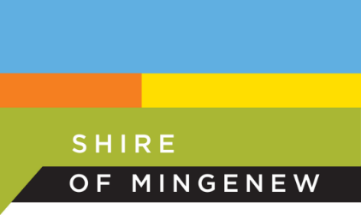 COMMUNITY ASSISTANCE SCHEME2020/2021ROUND 2Closes: 5:00pm, Friday 27th August, 2021UP TO $5,000 available per organisationAll Applications to be submitted to:Community Development OfficerShire of MingenewPO Box 120Mingenew WA 6522For further information contact Margaret Rowe, CDO08 9928 1102 or cdo@mingenew.wa.gov.auCOMMUNITY ASSISTANCE SCHEMECouncil allocates approximately 1.5% of the value of rates per financial year to the Financial Assistance Policy. The allocated funding is then distributed between four funding categories in the following way:80% is allocated to the Community Assistance Grant Scheme and20% is allocated to the, Waiver of Fees and Sundry Donations combined.  The Community Assistance Scheme (CAS) provides financial assistance up to $5,000 to support community events or projects. CAS application forms outlining details of the project or events accompanied with a detailed budget and supporting documentation should be submitted to the Shire of Mingenew Community Development Officer. Applicants will be acknowledged within 20 business days of submitting the application.Community Assistance Scheme applications will be considered for projects or events that; Support the delivery of the Community Strategic Plan 2019-29;Are open for attendance by the local community;Encourage participation by a community organisation;Encourage volunteer participation;Enhance community spirit and quality of life within the Shire of Mingenew; andPromote the development of social, economic, recreational, sporting, art or cultural projectsRestrictions on Funding  Community Assistance Scheme funding is available to a maximum value of $5,000 per application. Each organisation is eligible to submit more than one application per round, provided the total cumulative amount of successful applications does not exceed $5,000. The Shire of Mingenew reserves the right to approve partial funding. It is not guaranteed the full amount requested will be awarded.The community organisation is encouraged to have made application to source additional funding for the project or event. Eligibility – Who Can Apply?To be eligible for funding the applicant must be a not for profit, incorporated, community organisation or has been sponsored by an incorporated organisation. Ineligible for FundingFunding will not be provided to or considered for: Individual persons; Commercial organisations or businesses; Funding to undertake commercial activities;Funding to assist with organisational operating costs;Projects on behalf of political organisations or political events;Projects which have already received/are receiving Shire funding in the current financial yearOrganisations who are yet to acquit funding from a previous CAS round.How to ApplyStep 1	Speak with the Shire of Mingenew Community Development Officer about your idea. This is to confirm your eligibility for funding, and to learn more about scheduled information sessions that can assist with grant writing. Step 2	Complete the application form below in full. Include a detailed budget for the entire program/project/event, a current audited financial statement or the latest treasurer’s report covering the previous 12 months and the name and contact details of two referees. Step 3	Submit your completed application prior to the advertised closing date via the following means:Email: cdo@Mingenew.wa.gov.auPost: PO Box 120 WA 6522In person: 21 Victoria Street. Mingenew WA 6522 Please ensure your application is complete as the committee is unable to assess incomplete applications.Please Note: Proposed projects should not start before 16 September 2020;Applications cannot be amended after the closing date; and Assessment CriteriaApplications are assessed against the selection criteria by the Shire of Mingenew CAS Committee. Recommendations by the CAS Assessment Panel will be submitted to Council for consideration. Selection CriteriaEach application will be assessed and weighted against the following criteriaSuccessful applicantsAll applications will be reviewed by the Community Assistance Scheme Assessment Panel in accordance with the funding criteria. Recommendations from the panel will be considered by Council. Community Assistance Scheme funding will only be available until all allocated funding has been expended. Applicants who wish to host an event or festival are required to complete an Events Application in addition to any funding applications that are submitted. The Events Application has been designed to assist Council, sporting and community groups in the running of public events within the Shire of Mingenew and to protect the health, safety and welfare of those who may be affected by the event. It also outlines the responsibility of the event organiser to ensure he or she is aware of, and complies with all relevant legislationEvaluation and Acquittal Groups or organisations receiving grants from the Community Assistance Scheme must submit an acquittal and evaluation of the outcomes of the grant on the prescribed forms provided by 30 days of either the conclusion of the project or activity, or the end of the financial year, whichever occurs first. Information to be provided will include: Financial ReportA statement of actual and budgeted expenditure in relation to the grant;Copies of supporting documentation such as receipts, invoices, accounts and financial statement; Signed annual audited report; and Receipts for the full amount of funding received.Grant EvaluationRecipients of the grant will be asked to assess their performance according to the following indicators: Demonstrated achievement of outcomes identified;The level of public awareness of their activity of project; Involvement of volunteers; Public presentation (attendance level);Acknowledgement of the contribution of the Shire of Mingenew. Tangible evidence to support your acquittal may be submitted such as photos, press clippings, copies of fliers etc. Failure to satisfactorily complete performance evaluation and acquittals may disqualify recipients from further grants from the Community Assistance Scheme. Funds will be made available on a recoup basis, once the Council is satisfied the outcomes have been met. Should the applicant require the funds prior to the completion of the event they may apply to the Manager Community Capacity for consideration. The funds shall only be paid over to the organisation once Council has received an official Tax Invoice. The Shire of Mingenew is under no obligation to check bank details (if supplied) prior to the transferral of any funds to the organisationUnspent Funds Funds which are unspent at the conclusion of the funding period must be returned to Council within 60 days of the completion of the project, activity or event, or the end of the financial year, whichever occurs first. Unsuccessful ApplicantsFailure to receive funding is not necessarily due to a poor application but may be the result of the demand for funds. For feedback on your grant application, please contact the Community Development Officer at the Shire of Mingenew following the announcement of successful grants.Acknowledging the shire’s support Successful applicants are to acknowledge the Shire of Mingenew in all advertising and on any material relating to the activity or event for which the funding has been provided. APPLICATION – SHIRE OF MINGENEW COMMUNITY ASSISTANCE SCHEMEApplicant Details Project DetailsIncorporated Sponsor Details (If Applicable) Is this the first time your organisation has applied for/received funding through the Shire of Mingenew Community Assistance Scheme?Yes		NoIf No, please provide details of previous application/funding:Briefly outline the nature of your organisation and its primary purpose.What is the main purpose of your Project?Please describe how your Event/Activity Meets the Selection Criteria? (Please include how the project will support the Community Strategic Plan 2019-29 and benefit the community)How did your organisation identify this need?  Please outline the activities involved in your Event/Activity, including their location.Describe the target group for your project, and how they will benefit from the project.Commencement and Completion Date of Event/Activity (Can only commence after funds approved)List who will be involved (Including any partnering organisations)Should available funding be less than the requested amount, how will this affect the delivery and outcomes of the Project?List any additional grants that you have applied for/or will apply for in relation to this Project. How will you gauge the success of your project?How will Council be recognised for its contribution to this project? Appendix A Sample Budget – Grant Community Assistance Scheme Fund Request = $1500.00  Appendix BBudget – Grant 	Declaration This declaration is made by the applicant (an eligible incorporated organisation) or an appropriated sponsoring body on behalf of the applicant:I declare that I am currently authorised to sign legal documents on behalf of the organisation;I declare that all the information provided is true and accurate;I give permission to the Shire of Mingenew to contact any persons or organisations in the processing of this application and understand that information may be provided to other agencies, as appropriate;If a grant is provided, I am aware that grant Terms and Conditions as outlined in the Guidelines will apply to ensure the project is appropriately completed and accountability requirements are met;If a grant is provided, I agree to ensure that appropriate insurances are in place (eg. Worker’s compensation, volunteers, professional indemnity, public liability, motor vehicle);I agree to run the project as stated, and provide a final acquittal report and Statement of Financial Income and Expenditure to demonstrate how the grant funds were utilised to the Shire of Mingenew within 8 weeks of completion of the project and that the final report will need to demonstrate achievement of the project objectives; andI declare that the organisation is financially viable and is able to meet all accountability requirements.Closing Date: 5:00pm, Friday 27th August 2021Checklist Please attach the Relevant Documents ☐	A copy of your organisation’s latest financial statement (if available please send audited copy)☐	A copy of your Certificate of Incorporation☐	A copy of your current Public Liability Insurance Certificate☐	Copies of all relevant quotes as verification to costing’s☐	Letters of support from groups etc. relevant to your project (if required);☐	An endorsed letter from the sponsoring organisation. Selection CriteriaWeightingThe capacity of the applicant to successfully complete the project20%Ability to achieve tangible outcomes for the benefit of the Shire of Mingenew community20%A balanced, realistic and complete project budget including a cash or in-kind contribution to the project by their group/organisation20%Levels of volunteer participation and wider community participation25%Effort for cooperative and partnership arrangements with others10%Evidence of consultations with relevant others in and out of Shire of Mingenew5%Official Name of Organisation: Street Address:Postal Address:E-mail:ABN:Is the organisation GST registered? Is the organisation incorporated?Number of Paid Staff:Number of Volunteers:Contact Person:Position Title: Phone Number/s:Fax Number:E-mail:Best Time to Contact:Project Name:Project Start Date:Finish Date:Funds Requested from Council:Organisation:Address:Contact Person:Telephone:	Commencement:Completion:PROJECT TITLE : MINGENEW COMMUNITY GARDEN PROJECT TITLE : MINGENEW COMMUNITY GARDEN PROJECT TITLE : MINGENEW COMMUNITY GARDEN PROJECT TITLE : MINGENEW COMMUNITY GARDEN PROJECT TITLE : MINGENEW COMMUNITY GARDEN PROJECT TITLE : MINGENEW COMMUNITY GARDEN EXPENSESEXPENSESEXPENSESINCOMEINCOMEINCOMEItemCost/DescriptionAmountTypeDescriptionAmountVolunteer Labour  50hrs @ $15.00p/h$750Applicant ContributionsCash$1,000MaterialsTreated Pine$2,000Applicant ContributionsIn kind volunteer workers$750Bolts 250 @ 0.60¢ each$150Applicant ContributionsPlants500 @ $1 each$500Grants and SponsorshipLotteries West$1,000Equipment Hire ChargesBobcat 5 hrs @ $150 p/h $750Grants and SponsorshipLocal Service Clubs$1,500Hand Tools 10hrs @ $15 p/h$150Grants and SponsorshipCommunity Assistance Scheme Fund  $1,500Brush Cutter 5hrs @ $45 p/h$225Donated MaterialsSeedlings$275Mini Van 2 days$250Donated MaterialsMulch$200SignageInterpretive signs$1,000Donated MaterialsRefreshments$100PromotionBrochures$250Other IncomeAdvertising$100Other IncomeOpening Launch$200Other IncomeOther IncomeTotal ExpensesTotal Expenses$6,325Total IncomeTotal Income$6,325PROJECT TITLE : PROJECT TITLE : PROJECT TITLE : PROJECT TITLE : PROJECT TITLE : PROJECT TITLE : EXPENSESEXPENSESEXPENSESINCOMEINCOMEINCOMEItemCost/DescriptionAmountTypeDescriptionAmountApplicationContributionApplicationContributionApplicationContributionGrants &SponsorshipGrants &SponsorshipGrants &SponsorshipCommunity Assistance Scheme FundDonationsDonationsDonationsOther IncomeOther IncomeOther IncomeOther IncomeTotal ExpensesTotal ExpensesTotal IncomeTotal IncomeSigned:Date:Name:Position: